«Мы вместе» 3 класс   Найдите слово. В слове 5 звуков, 5 букв. а) ружье             б) яркий             в) лагерь                  д) копияНайдите в чайнворде двенадцать слов. В шести из них парные согласные. Напишите их. 3. Определите тип сказки. Соедините стрелками название сказки.                  Русские народные сказки.                        Авторские сказки                   Сивка-буркаИван-царевич и серый волкСказка о потерянном времениСказка о царе СалтанеЦветик-семицветикСестрица Аленушка и братец Иванушка     4. Найдите слова с ошибкой и исправьте их. Соберите слова в 3 группы. Масты, крот, гот, рощя, щавель, мидведь   __________________  ______________________  _______________________________________________  ______________________  _______________________________________________  ______________________  ______________________________5.  Переставьте буквы и получи нужное слово. Запишите полученное слово. НОРКА – __ __ __ __ __  (верхняя часть дерева) СЕНАТ – __ __ __ __ __  (часть дома) ДЕТКА – __ __ __ __ __  (ученик военной школы) КОРМА – __ __ __ __ __  (насекомое) ОБРАЗ – __ __ __ __ __  (ограда)6. Прочитайте и вставьте пропущенные буквы. Найдите и спишите слово, выделенное в тексте жирным шрифтом.Джульбарс.На день рождения Коле под…рили маленького щенка. Коля очень любил своего Джульбарса.Нач…лась в…йна. Т…жело было расстаться с собакой, но Коля сам отвёл своего любимца в школу служебных собак. Джульбарса научили там нах…дить мины.И вот первое задание. Отступая, враги зам…нировали лётное поле. П…шёл сильный дождь, потом ударил мороз. Поле п…крылось толстой коркой л…да. Только с…бака смогла обнаружить мины. Всю в…йну Джульбарс верно служил людям.Ответ: ________________________________________________Подчеркните в этом слове буквы мягких согласных звуков. Запишите, сколько в этом слове: слогов, звуков и букв.___ слогов___ букв___ звуковНайдите одно слово, в котором звуков больше, чем букв.Ответ: _______________________________________________7. Разобрать по составу слова: кормушка, грузчик, собака, перелётная, снежинки, переход, снег. 8. Прочитайте предложения. Вставьте подходящие имена прилагательные.Этот _______________зверек живет в лесу. У него ________________уши, хвост ______________. Передние лапы ____________, а задние ___________________.Шубка у зверька летом _________________, а зимой ________________. Морковь, ________________ капуста – любимые лакомства животного. А зимой и _______________ кора хороша. Зверек всего боится. 
 Слова для справок: длинные, серая, маленький, пушистый, длинные, белая, свежая, короткие, горькая.9. Разгадайте ребусы.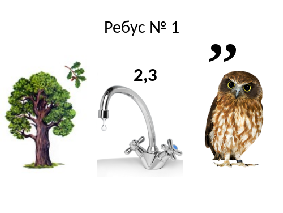 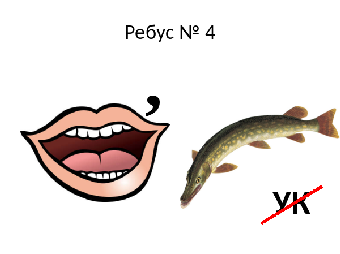 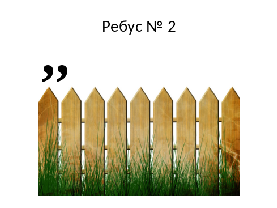 ___________________            ___________________                   ________________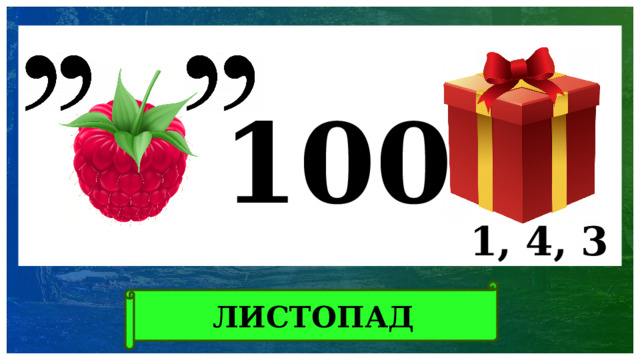 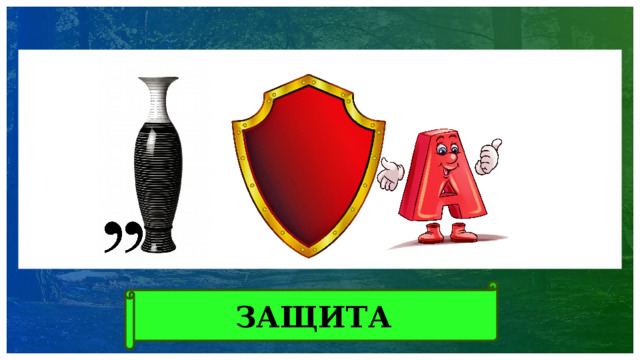        _______________________                          __________________________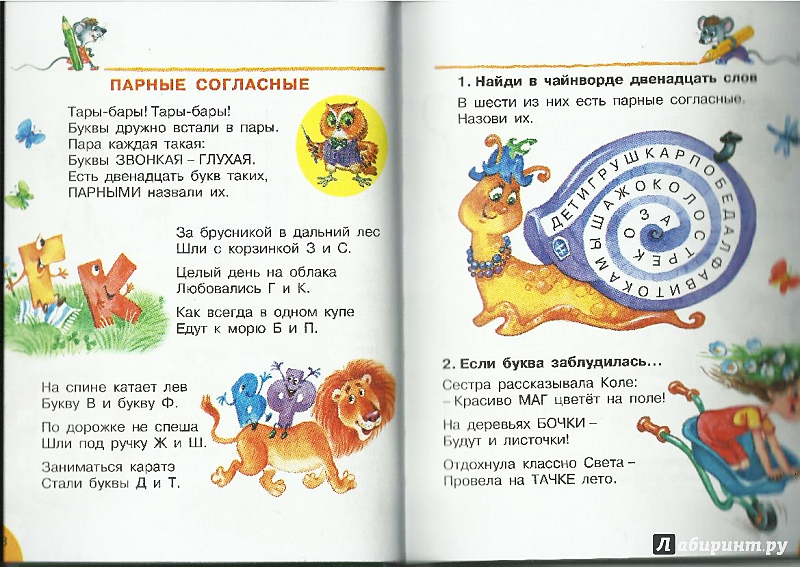 ____________________________________________________________________________________________________________________________________________________________________________________________________________